                              OBEC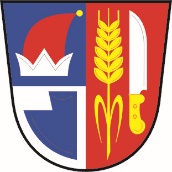                          POČENICE - TETĚTICE                                                Počenice 74, 768 33 Morkovice - Slížany	-----------------------------------------------------------------------------------------------------------------                                                                                               V Počenicích, dne17. května 2022Odpověď na Žádost o poskytnutí informace ve smyslu zákona č. 106/1999 Sb., o svobodném přístupu k informacím, ve znění pozdějších předpisů ze dne 3. 5. 2022, č. j. OUPoc 218/2022. Vážený pane,  na Vaši žádost odpovídáme takto:bod č. 1) 2 x zápis ze zasedání zastupitelstva obce Počenice přikládáme jako přílohu č. 1 a č. 2 této odpovědi na Vaši žádost. bod č. 2) Místní spolky mají vstup do VUTZ po předchozí domluvě s OÚ Počenice zdarma. Takto to funguje historicky po řadu let. Z těchto důvodů se pro tyto případy neuzavírá žádná nájemní smlouva. Organizátorem předmětné akce 1. 4. a 2. 4. 2022 bylo SDH Počenice – oddíl mladých hasičů. Jejich vedoucí je Barbora Bubeníčková – telefon ANONYMIZOVÁNO. Z důvodu, že akce trvala 2 dny, nemohly tedy být klíče od kotelny předány zpět OÚ Počenice dne 1. 4. 2022, jak ve své žádosti píšete. bod č. 3) Požární dokumentace budovy VUTZ bude k nahlédnutí na OÚ Počenice. V současnosti prochází kontrolou odpovědné osoby, která posuzuje soulad stávající dokumentace s aktuálními zákonnými předpisy a nařízeními. V případě nesouladu pak bude tato dokumentace dána do plného souladu s aktuálními zákonnými předpisy a nařízeními. bod č. 4 ) Na základě Vaší žádosti Vám jako přílohu č. 3 předkládáme kopii nájemní smlouvy s p. Čechovou, která je nájemcem prostoru „bar na kulturáku“.  Pan Tichánek je pouze odpovědným vedoucím tohoto prostoru.bod č. 5) Žádná dokumentace vztahující se ke změně územního plánu v případě budovy Počenice č.p. 20 dosud nebyla vytvořena. bod č. 6) Revizi hromosvodu na budově VUTZ č. p. 183 provádí pan Oldřich Otýpka, revizní technik elektrických zařízení a hromosvodů. Konkrétně vždy v této věci jednáme s panem Hudečkem, telefon ANONYMIZOVÁNO.bod č. 7) Cenovou nabídku na rekonstrukci střechy na budově VUTZ č. p. 183 vypracoval p. Bronislav Frank, telefon ANONYMIZOVÁNO.bod č. 8) Fakturaci za služby a poplatky odváděné obci dle platných vyhlášek a smluvních vztahů provádí p. Dopitová, účetní a hospodářka obce, email: hospodarka@pocenice.cz.Pevně věříme, že bude naše odpověď pro Vás dostačující. S pozdravemPavlína Procházková, v. r.starostka obceotisk razítka